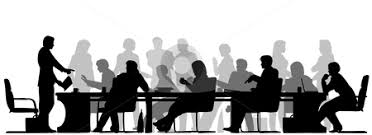 SPARTA COMMUNITY UNIT DISTRICT #140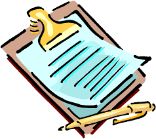 BOARD HIGHLIGHTS	The following is a brief summary of the Board of Education meeting held on March 12, 2020.PersonnelThe Board accepted the resignation of Alan Young as School Board Member/Treasurer.  Mekalia Cooper was appointed as School Board Member.  Howard Gallois was appointed as Board Treasurer.The Board accepted the retirement request of Robin Hanebutt as Cook at Evansville Attendance Center.The Board also accepted the resignations of Danielle Laramore as Cheerleading Coach at Sparta High School and of Grace Hernandez as Girls’ Basketball Coach at Sparta High School.Jesslyn Lewis and Chuck Thompson will be Volunteer Assistant Track Coaches at Sparta High School.FinancialThe Transportation Contract with Zweigart Bus Service for the 2019-2020 school year was approved.The Board approved the purchase of a 2021 14-Passenger Bus from Southern Bus Mobility in the amount of $51,428.MiscellaneousThe Sparta Lincoln School Science Club overnight trip was approved.The Sparta High School FBLA overnight trip for the FBLA State Leadership Conference was approved. The Preliminary 2020-2021 school calendar was approved.  The first day of school for students will be August 19, 2020, with the last day of school being May 28, 2021.The following Policies were adopted:  #5:120-AP1 Administrative Procedure – Statement	of Economic Interests for Employees   #7:275 Orders to Forgo Life-Sustaining Treatment  #7:280 Communicable and Chronic Infectious	Disease  #7:285 Food Allergy Management Program  #7:300 Extracurricular Athletics  #7:305 Student Athlete Concussions and Head	Injuries  #7:310 Restrictions on Publications; Elementary	Schools  #7:315 Restrictions on Publications; High Schools  #7:325 Student Fundraising Activities  #7:330 Student Use of Buildings – Equal Access  #7:340-AP1, E2 Exhibit – Using a Photograph or	Video Recording of a StudentFirst Readings were held for the following Community Relations Policies:  #8:70 Accommodating Individuals with Disabilities  #8:80 Gifts to the District  #8:90 Parent Organizations and Booster Clubs  #8:100 Relations with Other Organizations and	AgenciesThe Southwestern Division of the IASB will hold the March 25th meeting at Sparta High School.The next regular board meeting will be at 7 p.m. on Thursday, April 9, 2020, at Evansville Attendance Center.CongratulationsOlivia Penny advanced to State in Wrestling at Sparta High School.At IHSA Solo & Ensemble Contest, Sparta High School students earned eight 1st place, one 2nd place and one 3rd place.Superintendent Shout Out Recipients were:   SLS – Angelica Stoops and Tiffany Cavalier   EAC – Mia Montroy and Robin Hanebutt   SHS – Brock Stinson and Larry AshleyCorey RheineckerPresidentKevin HollidayVice PresidentAngela CraigSecretaryHoward GalloisBoard TreasurerOPENKenneth KempferJenniferMorgan Dr. Gabrielle Schwemmer, SuperintendentDr. Gabrielle Schwemmer, SuperintendentDr. Gabrielle Schwemmer, SuperintendentDr. Gabrielle Schwemmer, SuperintendentDr. Gabrielle Schwemmer, SuperintendentDr. Gabrielle Schwemmer, SuperintendentDr. Gabrielle Schwemmer, Superintendent